Муниципальное  казённое дошкольное  образовательное учреждение – детский сад №3 « Радуга»  образовательного вида  с  приоритетным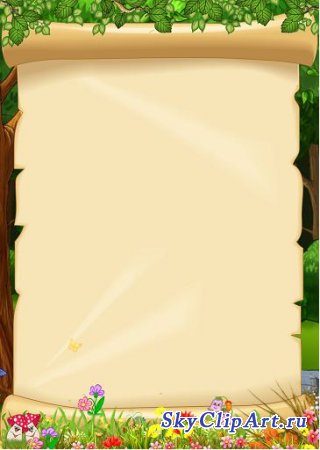 осуществление  деятельности по социально – личностному развитию детейЗАТО посёлок Солнечный Красноярского краяПРОЕКТ с детьми старшей группы« Сад исполнения желаний»Воспитатели :Шворина И.А.                            Шешина Р.А.2015 годПаспортОбразовательный проект «Сад исполнения желаний»Тип проекта:Социальный, творческий, групповой, средней продолжительности ( 4-5 недель). Ребёнок участник от зарождения идеи до получения результата. Область «Чтение художественной литературы».Актуальность проблемы:Анализируя результаты мониторинга детей на начало учебного года, выявлено, что дети знают недостаточно стихов, что не соответствует ФГОС. Для повышения уровня знаний, решено организовать проект -  « Сад исполнения желаний», результатом которого станет конкурс чтецов – стихов о детском саде.Цель:Заучивание стихов при помощи мнемотехники, расширяя сотрудничество с родителями.Задачи:Активизировать творческое мышление детей;Помочь родителям овладеть мнемотехникой;Способствовать развитию творческого потенциала родителей.Обогатить опыт сотрудничества родителей с детьми;Развивать память детей старшего дошкольного возраста путём дополнительных ассоциативных привязок;Продолжать учить преобразовывать абстрактные символы в образы ( перекодирование информации);Учить преодолевать робость, застенчивость, учиться свободно держаться перед аудиторией.Участники:Руководитель проекта – воспитатели, дети старшей группы, родители.Актуальность:В дошкольном возрасте преобладает наглядно- образная память и запоминание носит в основном п непроизвольный характер. У детской памяти удивительное свойство – исключительная фотографичность. Зрительный образ, сохранившийся у ребёнка после прослушивания, сопровождающегося просмотром рисунков ( действие непроизвольного внимания и непроизвольной зрительной памяти), позволяет значительно быстрее вспомнить стихотворение. Предварительная работа:С родителями проводились индивидуальные консультации, предлагался материал для заучивания дома. Родители расширяют возможности сотрудничества со своими детьми, прислушиваются к их мнению. Продолжают осваивать метод, улучшающий развитие памяти у детей.Данный проект целесообразно использовать для развития памяти и мышления у старших дошкольников. Материальное оснащение проекта: Спонсорская помощь родителей для приобретения призов участникам конкурса.1 этап – подготовительный, 1 неделя.Разработка стратегии реализации проекта.Постановка цели и разбивка на веер задач.Создание условий для самостоятельной деятельности.Альбомы « Я в детском саду», « Чем мы любим заниматься».2 этап – основной, 2 недели.Образовательные ситуации с детьми:Экскурсия « Мой любимый детский сад».Развивающая игра « Я знаю много…( названий растений группы)».Лепка « Моя любимая игрушка».Рассматривание портфолио группы.Экскурсия по группам детского сада.Беседа « Моя группа».Рисование « Мои друзья», « Сказочные герои».Заучивание стихов про детей и детский сад, составление мнемотаблиц.Дидактическая игра « Волшебный барабан» ( слова – названия игрушек).Дидактическая игра « Узнай по голосу».Беседа « Зачем нужен режим дня».Сотрудничество с родителями:Привлечение родителей к поиску стихов о детском садике.Индивидуальное консультирование по теме проекта.Практические индивидуальные занятия по составлению мнемотаблиц.Приобретение призов для участников конкурса.3 этап – заключительный, 1 день.Конкурс чтецов –  к празднику « День дошкольного работника».Отчёт подготовительного этапа проекта « Сад исполнения желаний».На подготовительном этапе – поставили цель и задачи проекта.Цель:Заучивание стихов при помощи мнемотехники. Расширяя сотрудничество с родителями.Задачи:Активизировать творческое мышление детей.Помочь родителям овладеть мнемотехникой.Способствовать развитию творческого потенциала родителей.Обогатить опыт сотрудничества родителей с детьми.Развивать память детей дошкольного возраста путём дополнительных ассоциативных привязок.Продолжать учить преобразовывать абстрактные символы в образы ( перекодирование информации).Учить преодолевать робость, застенчивость, учиться свободно держаться перед аудиторией. Пополнили предметно – развивающую среду группы альбомами « Я в детском саду», « Чем мы любим заниматься». Приняли решение провести конкурс чтецов « Сад исполнения желаний».Отчёт основного этапа проекта «Сад исполнения желаний».В процессе реализации основного этапа проекта организовали образовательные ситуации с детьми:Экскурсия « Мой детский сад».Развивающая игра « Я знаю много… ( названий растений в группе).Лепка « Моя любимая игрушка».Рассматривание портфолио группы.Экскурсия по группам детского сада.Беседа  « Моя группа».Рисование «Мои друзья», « Герои сказок».Заучивание стихов про детский сад.Дидактическая игра « Волшебный барабан».Дидактическая игра  « Узнай по голосу».Беседа « Зачем нужен режим дня».Сотрудничество с родителями:Привлечение родителей к поиску стихов про детский сад.Индивидуальное консультирование по теме проекта.Практические индивидуальные занятия по составлению мнемотаблиц.Приобретение призов для участников конкурса.Презентация проекта « Сад исполнения желаний»В рамках проекта « Сад исполнения желаний», организовать конкурс чтецов, приуроченный к « Дню дошкольного работника». Разработано положение о конкурсе и определены критерии оценки конкурсантов.Критерии:ЭмоциональностьВыразительностьТематичность ( стихотворение должно соответствовать теме конкурса)АртистичностьНаправление«Социально – творческая деятельность»ПрограммаОбразовательная программа МКДОУ – детский сад №3Образовательная область«Художественное чтение»Участники  проектаДети, родители, воспитателиПроблема, решаемая образовательным проектом« Сад исполнения желаний»Анализируя результаты мониторинга детей на начало 1-го полугодия, выявлено, что дети знают недостаточно стихов, что не соответствует ФГОСЦель и задачи образовательного проекта « Сад исполнения желаний»Ожидаемые результаты от реализации проекта « Сад исполнения желаний»Цель: Заучивание стихов при помощи мнемотехники, расширяя сотрудничество с родителями.Задачи: Активизировать творческое мышление детей.Помочь родителям овладеть мнемотехникой.Развивать память детей старшего дошкольного возраста путём дополнительных ассоциативных привязок.Учить преодолевать робость, застенчивость, учиться свободно держаться перед аудиторией.Воспитывать уважение к сотрудникам ДОУ.В дошкольном возрасте преобладает наглядно – образная память, а запоминание носит в основном непроизвольный характер.У детской памяти удивительное свойство – исключительная фотографичность.Зрительный образ, сохраняющийся у ребёнка после прослушивания, сопровождающегося просмотром рисунков, позволяет значительно быстрее вспомнить стихотворение.Данный проект способствует развитию мышления и памяти старших дошкольников.